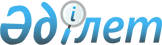 Ордабасы аудандық мәслихатының 2015 жылғы 22 желтоқсандағы № 50/1 "2016-2018 жылдарға арналған аудандық бюджет туралы" шешіміне өзгерістер мен толықтырулар енгізу туралы
					
			Мерзімі біткен
			
			
		
					Оңтүстiк Қазақстан облысы Ордабасы аудандық мәслихатының 2016 жылғы 29 қарашадағы № 7/1 шешiмi. Оңтүстiк Қазақстан облысының Әдiлет департаментiнде 2016 жылғы 5 желтоқсанда № 3897 болып тiркелдi. 2017 жылдың 1 қаңтарына дейін қолданыста болды      Қазақстан Республикасының 2008 жылғы 4 желтоқсандағы Бюджет кодексінің 109 бабының 1тармағына, 109 бабының 5 тармағына және 111 бабының 1 тармағына, "Қазақстан Республикасындағы жергілікті мемлекеттік басқару және өзін-өзі басқару туралы" Қазақстан Республикасының 2001 жылғы 23 қаңтардағы Заңының 6 бабының 1 тармағының 1) тармақшасына және Оңтүстік Қазақстан облыстық мәслихатының 2016 жылғы 18 қарашадағы № 7/67-VІ "Оңтүстік Қазақстан облыстық мәслихатының 2015 жылғы 9 желтоқсандағы № 44/351-V "2016-2018 жылдарға арналған облыстық бюджет туралы" шешіміне өзгерістер мен толықтырулар енгізу туралы" Нормативтік құқықтық актілерді мемлекеттік тіркеу тізілімінде № 3881 тіркелген шешіміне сәйкес, Ордабасы аудандық мәслихат ШЕШІМ ҚАБЫЛДАДЫ:

      1. Ордабасы аудандық мәслихатының 2015 жылғы 22 желтоқсандағы № 50/1 "2016-2018 жылдарға арналған аудандық бюджет туралы" (Нормативтік құқықтық актілерді мемлекеттік тіркеу тізілімінде 3506 нөмірімен тіркелген, 2016 жылғы 16 қаңтардағы "Ордабасы оттары" газетінде жарияланған) шешіміне мынадай өзгерістер мен толықтырулар еңгізілсін:

      1 тармақ мынадай редакцияда жазылсын:

      "1. Ордабасы ауданының 2016-2018 жылдарға арналған аудандық бюджеті тиісінше 1, 2 және 3 қосымшаларға сәйкес, оның ішінде 2016 жылға мынадай көлемде бекітілсін:

      1) кірістер – 13 497 917 мың теңге, оның ішінде:

      салықтық түсімдер – 1 160 010 мың теңге;

      салықтық емес түсімдер – 17 055 мың теңге;

      негізгі капиталды сатудан түсетін түсімдер – 46 120 мың теңге;

      трансферттер түсімі – 12 337 907 мың теңге;

      2) шығындар – 13 599 585 мың теңге;

      3) таза бюджеттік кредиттеу – 35 319 мың теңге, оның ішінде:

      бюджеттік кредиттер – 63 630 мың теңге;

      бюджеттік кредиттерді өтеу – 28 311 мың теңге;

      4) қаржы активтерімен операциялар бойынша сальдо – 0, оның ішінде:

      қаржы активтерін сатып алу – 0;

      мемлекеттің қаржы активтерін сатудан түсетін түсімдер – 0;

      5) бюджет тапшылығы – - 136 987 мың теңге;

      6) бюджет тапшылығын қаржыландыру – 136 987 мың теңге, оның ішінде:

      қарыздар түсімі – 63 630 мың теңге;

      қарыздарды өтеу – 28 311 мың теңге;

      бюджет қаражатының пайдаланылатын қалдықтары – 101 668 мың тенге.".

      2 тармақ мынадай редакцияда жазылсын:

      "2. 2016 жылы жеке табыс салығы және әлеуметтік салық түсімдерінің жалпы сомасын бөлу нормативтері белгіленсін:

      аудандық бюджетке төлем көзінен салық салынатын табыстардан ұсталатын жеке табыс салығынан 69,6 пайыз;

      аудандық бюджетке төлем көзінен салық салынбайтын табыстардан ұсталатын жеке табыс салығы 100 пайыз;

      аудандық бюджетке төлем көзінен салық салынбайтын шетелдік азаматтар табыстарынан ұсталатын жеке табыс салығы 50 пайыз;

      аудандық бюджетке әлеуметтік салықтан 50 пайыз.".

      Көрсетілген шешімнің 1, 2, 4, 5 қосымшалары осы шешімнің 1, 2, 3, 4 қосымшаларына сәйкес жаңа редакцияда жазылсын.

      2. Осы шешім 2016 жылдың 1 қаңтарынан бастап қолданысқа енгізіледі..

 2016 жылғы арналған аудандық бюджет 2017 жылғы арналған аудандық бюджет Бюджеттік инвестициялық жобаларды (бағдарламаларды) іске асыруға және заңды тұлғалардың жарғылық қорын қалыптастыруға бағытталған бюджеттік бағдарламалар бөлінісінде 2016 жылға арналған аудандық бюджеттік даму бағдарламаларының тізбесі 2016 жылға арналған аудандық бюджете әрбір ауылдық округтің бюджеттік бағдарламалардың тізбесі
					© 2012. Қазақстан Республикасы Әділет министрлігінің «Қазақстан Республикасының Заңнама және құқықтық ақпарат институты» ШЖҚ РМК
				
      Аудандық мәслихат сессиясының

      төрағасы

С.Абжалов

      Аудандық мәслихат хатшысы

Б.Садвахасов
Ордабасы аудандық
мәслихатының
2015 жылғы 22желтоқсандағы
№ 50/1 шешіміне 1-қосымша
Ордабасы аудандық
мәслихатының
2016 жылғы 29 қарашадағы
№ 7/1 шешіміне 1-қосымшаСанат Атауы

Санат Атауы

Санат Атауы

Санат Атауы

Санат Атауы

Сомасы, мың теңге

Сынып

Сынып

Сынып

Сынып

Сомасы, мың теңге

Ішкі сыныбы

Ішкі сыныбы

Ішкі сыныбы

Сомасы, мың теңге

Ерекшелігі

Ерекшелігі

Сомасы, мың теңге

1            2

1            2

1            2

1            2

1            2

3

1. КІРІСТЕР

13 497 917

1

Салықтық түсімдер

1 096 835

01

Табыс салығы

423 695

2

Жеке табыс салығы

423 695

03

Әлеуметтік салық

242 769

1

Әлеуметтік салық

242 769

04

Меншікке салынатын салықтар

386 861

1

Мүлікке салынатын салықтар

286 963

3

Жер салығы

16 515

4

Көлік құралдарына салынатын салық

80 383

5

Бірыңғай жер салығы

3 000

05

Тауарларға, жұмыстарға және қызметтерге салынатын ішкі салықтар

31 450

2

Акциздер

5 241

3

Табиғи және басқа ресурстарды пайдаланғаны үшін түсетін түсімдер

3 264

4

Кәсіпкерлік және кәсіби қызметті жүргізгені үшін алынатын алымдар

22 820

5

Ойын бизнесіне салық

125

07

Басқа да салықтар

1 035

1

Басқа да салықтар

1 035

08

Заңдық маңызы бас әрекеттерді жасағаны және (немесе) оған уәкілеттігі бар мемлекеттік органдар немесе лауазымды адамдар құжаттар бергені үшін алынатын міндетті төлемдер

11 025

1

Мемлекеттік баж

11 025

2

Салықтық емес түсімдер

17 055

01

Мемлекеттік меншіктен түсетін кірістер

5 405

1

Мемлекеттік кәсіпорындардың таза кірісі бөлігінің түсімдері

2 038

3

Мемлекет меншігіндегі акциялардың мемлекеттік пакетіне дивидендтер

252

5

Мемлекет меншігіндегі мүлікті жалға беруден түсетін кірістер

3 075

7

Мемлекеттік бюджеттен берілетін кредиттер бойынша сыйақылар

30

9

Коммуналдық меншігіне жататын жер учаскелері бойынша сервитут үшін төлемақы

10

04

Мемлекеттік бюджеттен қаржыландырылатын, сондай-ақ Қазақстан Республикасы Ұлттық Банкінің бюджетінен (шығыстар сметасынан) ұсталатын және қаржыландырылатын мемлекеттік мекемелер салатын айыппұлдар, өсімпұлдар, санкциялар, өндіріп алулар

2 749

1

Мұнай секторы ұйымдарынан түсетін түсімдерді қоспағанда, мемлекеттік бюджеттен қаржыландырылатын, сондай-ақ Қазақстан Республикасы Ұлттық Банкінің бюджетінен (шығыстар сметасынан ) ұсталатын және қаржыландырылатын мемлекеттік мекемелер салатын айыппұлдар, өсімпұлдар, санкциялар, өндіріп алулар

2 749

06

Басқа да салықтық емес түсімдер

8 901

1

Басқа да салықтық емес түсімдер

8 901

3

Негізгі капиталды сатудан түсетін түсімдер

46 120

01

Мемлекеттік мекемелерге бекітілген мемлекеттік мүлікті сату

694

1

Мемлекеттік мекемелерге бекітілген мемлекеттік мүлікті сату

694

03

Жерді және материалдық емес активтерді сату

45 426

1

Жерді сату

45 426

4

Трасферттер түсімі

12 337 907

02

Мемлекеттік басқарудың жоғары тұрған органдарынан түсетін трасферттер

12 337 907

2

Облыстық бюджеттен түсетін трасферттер

12 337 907

Функционалдық топ Атауы

Функционалдық топ Атауы

Функционалдық топ Атауы

Функционалдық топ Атауы

Функционалдық топ Атауы

Сомасы, мың теңге

Кіші функция

Кіші функция

Кіші функция

Кіші функция

Сомасы, мың теңге

Бюджеттік бағдарламалардың әкімшісі

Бюджеттік бағдарламалардың әкімшісі

Бюджеттік бағдарламалардың әкімшісі

Сомасы, мың теңге

Бағдарлама

Бағдарлама

Сомасы, мың теңге

2.ШЫҒЫНДАР

13 599 585

01

Жалпы сипаттағы мемлекеттік қызметтер

474 011

1

Мемлекеттік басқарудың жалпы функцияларын орындайтын өкілді, атқарушы және басқа органдар

407 797

112

Аудан (облыстық маңызы бар қала) мәслихатының аппараты

21 224

001

Аудан (облыстық маңызы бар қала) мәслихатының қызметін қамтамасыз ету жөніндегі қызметтер

21 224

122

Аудан (облыстық маңызы бар қала) әкімінің аппараты

112 583

001

Аудан (облыстық маңызы бар қала) әкімінің қызметін қамтамасыз ету жөніндегі қызметтер

110 163

003

Мемлекеттік органның күрделі шығыстары

2420

123

Қаладағы аудан, аудандық маңызы бар қала, кент, ауыл, ауылдық округ әкімінің аппараты

273 990

001

Қаладағы аудан, аудандық маңызы бар қала, кент, ауыл, ауылдық округ әкімінің қызметін қамтамасыз ету жөніндегі қызметтер

240 663

032

Ведомстволық бағыныстағы мемлекеттік мекемелерінің және ұйымдарының күрделі шығыстары

33 327

2

Қаржылық қызмет

2 110

459

Ауданның (облыстық маңызы бар қаланың) экономика және қаржы бөлімі

2 110

003

Салық салу мақсатында мүлікті бағалауды жүргізу

2 110

010

Жекешелендіру, коммуналдық меншікті басқару, жекешелендіруден кейінгі қызмет және осыған байланысты дауларды реттеу

0

9

Жалпы сипаттағы өзге де мемлекеттік қызметтер

64 104

458

Ауданның (облыстық маңызы бар қаланың) тұрғын үй-коммуналдық шаруашылығы, жолаушылар көлігі және автомобиль жолдары бөлімі

31 003

001

Жергілікті деңгейде тұрғын үй-коммуналдық шаруашылығы, жолаушылар көлігі және автомобиль жолдары саласындағы мемлекеттік саясатты іске асыру жөніндегі қызметтер 

31 003

459

Ауданның (облыстық маңызы бар қаланың) экономика және қаржы бөлімі

33 101

001

Ауданның (облыстық маңызы бар қаланың) экономикалық саясатын қалыптастыру мен дамыту, мемлекеттік жоспарлау, бюджеттік атқару және коммуналдық меншігін басқару саласындағы мемлекеттік саясатты іске асыру жөніндегі қызметтер 

32 256

015

Мемлекеттік органның күрделі шығыстары

845

02

Қорғаныс

38 864

1

Әскери мұқтаждар

13 633

122

Аудан (облыстық маңызы бар қала) әкімінің аппараты

13 633

005

Жалпыға бірдей әскери міндетті атқару шеңберіндегі іс-шаралар

13 633

2

Төтенше жағдайлар жөніндегі жұмыстарды ұйымдастыру

25 231

122

Аудан (облыстық маңызы бар қала) әкімінің аппараты

25 231

006

Аудан (облыстық маңызы бар қала) ауқымындағы төтенше жағдайлардың алдын алу және жою

20 637

007

Аудандық (қалалық) ауқымдағы дала өрттерінің, сондай-ақ мемлекеттік өртке қарсы қызмет органдары құрылмаған елді мекендерде өрттердің алдын алу және оларды сөндіру жөніндегі іс-шаралар

4 594

03

Қоғамдық тәртіп, қауіпсіздік, құқықтық, сот, қылмыстық атқару қызметі

19 414

9

Қоғамдық тәртіп, және қауіпсіздік саласындағы өзге де қызметтер

19 414

458

Ауданның (облыстық маңызы бар қаланың) тұрғын үй-коммуналдық шаруашылығы, жолаушылар көлігі және автомобиль жолдары 

19 414

021

Елді мекендерде жол қозғалысы қауіпсіздігін қамтамасыз ету

19 414

04

Білім беру

9 127 890

1

Мектепке дейінгі тәрбиелеу және оқыту

1 572 529

123

Қаладағы аудан, аудандық маңызы бар қала, кент, ауыл, ауылдық округ әкімінің аппараты

402 407

004

Мектепке дейінгі тәрбие мен оқыту ұйымдарының қызметін қамтамасыз ету

18 384

041

Мектепке дейінгі білім беру ұйымдарында мемлекеттік білім беру тапсырысын іске асыруға

384 023

464

Ауданның (облыстық маңызы бар қаланың) білім бөлімі

1 170 122

040

Мектепке дейінгі білім беру ұйымдарында мемлекеттік білім беру тапсырысын іске асыруға

1 170 122

2

Бастауыш, негізгі орта және жалпы орта білім беру

7 198 189

464

Ауданның (облыстық маңызы бар қаланың) білім бөлімі

6 573 235

003

Жалпы білім беру

6 473 733

006

Балаларға қосымша білім беру

99 502

472

Ауданның (облыстық маңызы бар қаланың) құрылыс, сәулет және қала құрылысы бөлімі

624 954

022

Бастауыш, негізгі орта және жалпы орта білім беру объектілерін салу және реконструкциялау

624 954

9

Білім беру саласындағы өзге де қызметтер

357 172

464

Ауданның (облыстық маңызы бар қаланың) білім бөлімі

357 172

001

Жергілікті деңгейде білім беру саласындағы мемлекеттік саясатты іске асыру жөніндегі қызметтер

18 588

005

Ауданның (облыстық маңызы бар қаланың) мемлекеттік білім беру мекемелер үшін оқулықтар мен оқу-әдістемелік кешендерді сатып алу және жеткізу

68 403

015

Республикалық бюджеттен берілетін нысаналы трансферттер есебінен жетім баланы (жетім балаларды) және ата-аналарының қамқорынсыз қалған баланы (балаларды) күтіп-ұстауға қамқоршыларға (қорғаншыларға) ай сайынға ақшалай қаражат төлемі

24 395

022

Жетім баланы (жетім балаларды) және ата-анасының қамқорлығынсыз қалған баланы (балаларды) асырап алғаны үшін Қазақстан азаматтарына біржолғы ақша қаражатын төлеуге арналған төлемдер

2 386

029

Балалар мен жасөспірімдердің психикалық денсаулығын зерттеу және халыққа психологиялық-медициналық-педагогикалық консультациялық көмек көрсету

5 447

067

Ведомстволық бағыныстағы мемлекеттік мекемелерінің және ұйымдарының күрделі шығыстары

237 953

05

Денсаулық сақтау

0

9

Денсаулық сақтау саласындағы өзге де қызметтер

0

123

Қаладағы аудан, аудандық маңызы бар қала, кент, ауыл, ауылдық округ әкімінің аппараты

0

002

Шұғыл жағдайларда сырқаты ауыр адамдарды дәрігерлік көмек көрсететін ең жақын денсаулық сақтау ұйымына дейін жеткізуді ұйымдастыру

0

06

Әлеуметтік көмек және әлеуметтік қамтамасыздандыру

507 277

1

Әлеуметтiк қамсыздандыру

313 076

451

Ауданның (облыстық маңызы бар қаланың) жұмыспен қамту және әлеуметтік бағдарламалар бөлімі

307 797

005

Мемлекеттік атаулы әлеуметтік көмек

2 642

016

18 жасқа дейінгі балаларға мемлекеттік жәрдемақылар

281 767

025

Өрлеу жобасы бойынша келісілген қаржылай көмекті енгізу

23 388

464

Ауданның (облыстық маңызы бар қаланың) білім бөлімі

5 279

030

Патронат тәрбиешілерге берілген баланы (балаларды) асырап бағу 

5 279

2

Әлеуметтік көмек 

152 725

451

Ауданның (облыстық маңызы бар қаланың) жұмыспен қамту және әлеуметтік бағдарламалар бөлімі

152 725

002

Жұмыспен қамту бағдарламасы

17 363

004

Ауылдық жерлерде тұратын денсаулық сақтау, білім беру, әлеуметтік қамтамасыз ету, мәдениет, спорт және ветеринар мамандарына отын сатып алуға Қазақстан Республикасының заңнамасына сәйкес әлеуметтік көмек көрсету

12 695

006

Тұрғын үйге көмек көрсету

3 111

007

Жергілікті өкілетті органдардың шешімі бойынша мұқтаж азаматтардың жекелеген топтарына әлеуметтік көмек

 32 474

010

Үйден тәрбиеленіп оқытылатын мүгедек балаларды материалдық қамтамасыз ету

2 343

014

Мұқтаж азаматтарға үйде әлеуметтік көмек көрсету

44 500

017

Мүгедектерді оңалту жеке бағдарламасына сәйкес, мұқтаж мүгедектерді міндетті гигиеналық құралдармен және ымдау тілі мамандарының қызмет көрсетуін, жеке көмекшілермен қамтамасыз ету

39 759

023

Жұмыспен қамту орталықтарының қызметін қамтамасыз ету

480

9

Әлеуметтік көмек және әлеуметтік қамтамасыз ету салаларындағы өзге де қызметтер

41 476

451

Ауданның (облыстық маңызы бар қаланың) жұмыспен қамту және әлеуметтік бағдарламалар бөлімі

41 476

001

Жергілікті деңгейде жұмыспен қамтуды қамтамасыз ету және халық үшін әлеуметтік бағдарламаларды іске асыру саласындағы мемлекеттік саясатты іске асыру жөніндегі қызметтер

38 749

011

Жәрдемақыларды және басқа да әлеуметтік төлемдерді есептеу, төлеу мен жеткізу бойынша қызметтерге ақы төлеу

2 577

021

Мемлекеттік органдардың күрделі шығыстары

150

07

Тұрғын үй-коммуналдық шаруашылық

481 052

1

Тұрғын үй шаруашылығы

136 324

123

Қаладағы аудан, аудандық маңызы бар қала, кент, ауыл, ауылдық округ әкімінің аппараты

4 522

027

Жұмыспен қамту 2020 жол картасы бойынша қалаларды және ауылдық елді мекендерді дамыту шеңберінде объектілерді жөндеу және абаттандыру

4 522

455

Ауданның (облыстық маңызы бар қаланың) мәдениет және тілдерді дамыту бөлімі

1 556

024

Жұмыспен қамту 2020 жол картасы бойынша қалаларды және ауылдық елді мекендерді дамыту шеңберінде объектілерді жөндеу

1 556

458

Ауданның (облыстық маңызы бар қаланың) тұрғын үй-коммуналдық шаруашылығы, жолаушылар көлігі және автомобиль жолдары бөлімі

23 822

031

Кондоминиум объектісіне техникалық паспорттар дайындау

192

033

Инженерлік-коммуникациялық инфрақұрылымды жобалау, дамыту, жайластыру және (немесе) сатып алу

3 851

041

Жұмыспен қамту -2020 бағдарламасы бойынша қалаларды және ауылдық елді мекендерді дамыту шеңберінде объектілерді жөндеу және абаттандыру

19 779

464

Ауданның (облыстық маңызы бар қаланың) білім бөлімі

29 974

026

Жұмыспен қамту-2020 бағдарламасы бойынша ауылдық елді мекендерді дамыту шеңберінде объектілерді жөндеу және абаттандыру

29 974

465

Ауданның (облыстық маңызы бар қаланың) дене шынықтыру және спорт бөлімі

825

009

Жұмыспен қамту-2020 бағдарламасы бойынша ауылдық елді мекендерді дамыту шеңберінде объектілерді жөндеу және абаттандыру

825

472

Ауданның (облыстық маңызы бар қаланың) құрылыс, сәулет және қала құрылысы бөлімі

75 625

003

Ком муналдық тұрғын үй қорының тұрғын үйін жобалау және (немесе) салу, реконструкциялау

60 000

004

Инженерлік-коммуникациялық инфрақұрылымды жобалау, дамыту және (немесе) жайластыру

3 106

072

Жұмыспен қамту 2020 жол картасы шеңберінде қызметтік тұрғын үй салуға, инженерлік-коммуникациялық инфрақұрылымды дамытуға және жастарға арналған жатақханаларды салуға, салып бітіруге берілетін нысаналы даму трансферттері

12 519

2

Коммуналдық шаруашылық

183 138

458

Ауданның (облыстық маңызы бар қаланың) тұрғын үй-коммуналдық шаруашылығы, жолаушылар көлігі және автомобиль жолдары бөлімі

183 138

012

Сумен жабдықтау және су бұру жүйесінің жұмыс істеуі

172 552

058

Елді мекендердегі сумен жабдықтау және су бұру жүйелерін дамыту

10 586

3

Елді мекендерді абаттандыру

161 590

123

Қаладағы аудан, аудандық маңызы бар қала, кент, ауыл, ауылдық округ әкімінің аппараты

1 068

008

Елді мекендердің көшелерін жарықтандыру

1 068

458

Ауданның (облыстық маңызы бар қаланың) тұрғын үй-коммуналдық шаруашылығы, жолаушылар көлігі және автомобиль жолдары бөлімі

160 522

015

Елді мекендердің көшелерін жарықтандыру

13 981

016

Елді мекендердің санитариясын қамтамасыз ету

16 708

017

Жерлеу орындарын күтіп-ұстау және туысы жоқтарды жерлеу

0

018

Елді мекендерді аббаттандыру және көгаландыру

129 708

048

Қаланы және елді мекендерді абаттандыруды дамыту

125

08

Мәдениет,спорт, туризм және ақпараттық кеңістік

351 718

1

Мәдениет саласындағы қызмет

80 673

455

Ауданның (облыстық маңызы бар қаланың) мәдениет және тілдерді дамыту бөлімі

80 673

003

Мәдени-демалыс жұмысын қолдау

80 673

2

Спорт

134 303

465

Ауданның (облыстық маңызы бар қаланың) дене шынықтыру және спорт бөлімі

134 203

001

Жергілікті деңгейде дене шынықтыру және спорт саласындағы мемлекеттік саясатты іске асыру жөніндегі қызметтер

8 057

005

Ұлттық және бұқаралық спорт түрлерін дамыту

108 193

006

Аудандық (облыстық маңызы бар қалалық) деңгейде спорттық жарыстарды өткізу

6 600

007

Әртүрлі спорт түрлері бойынша ауданның (облыстық маңызы бар қала) құрама командаларының мүшелерін дайындау және олардың облыстық спорт жарыстарына қатысуы

11 353

472

Ауданның (облыстық маңызы бар қаланың) құрылыс, сәулет және қала құрылысы бөлімі

100

008

Спорт және туризм объектілерін дамыту

100

3

Ақпараттық кеңістік

84 707

455

Ауданның (облыстық маңызы бар қаланың) мәдениет және тілдерді дамыту бөлімі

74 359

006

Аудандық (қалалық) кітапханалардың жұмыс істеуі

66 539

007

Мемлекеттік тілді және Қазақстан халының басқа да тілдерін дамыту

7 820

456

Ауданның (облыстық маңызы бар қаланың) ішкі саясат бөлімі

10 348

002

Мемлекеттік ақпараттық саясат жүргізу жөніндегі қызметтер 

10 348

9

Мәдениет, спорт, туризм және ақпараттық кеңістікті ұйымдастыру жөніндегі өзге де қызметтер

52 035

455

Ауданның (облыстық маңызы бар қаланың) мәдениет және тілдерді дамыту бөлімі

17 570

001

Жергілікті деңгейде тілдерді және мәдениетті дамыту саласындағы мемлекеттік саясатты іске асыру жөніндегі қызметтер 

8 799

 

032

Ведомстволық бағыныстағы мемлекеттік мекемелерінің және ұйымдарының күрделі шығыстары

8 771

456

Ауданның (облыстық маңызы бар қаланың) ішкі саясат бөлімі

34 465

001

Жергілікті деңгейде ақпарат, мемлекеттілікті нығайту және азаматтардың әлеуметтік сенімділігін қалыптастыру саласында мемлекеттік саясатты іске асыру жөніндегі қызметтер 

14 513

003

Жастар саясаты саласында іс-шараларды іске асыру

16 945

032

Ведомостволық бағыныстағы мемлекеттік мекемелерінің және ұйымдарының күрделі шығыстары

3 007

09

Отын-энергетика кешенi және жер қойнауын пайдалану

1 752 180

9

Отын-энергетика кешені және жер қойнауын пайдалану саласындағы өзге де қызметтер

1 752 180

458

Ауданның (облыстық маңызы бар қаланың) тұрғын үй-коммуналдық шаруашылығы, жолаушылар көлігі және автомобиль жолдары бөлімі

1 752 180

036

Газ тасымалдау жүйесін дамыту 

1 752 180

10

Ауыл, су, орман, балық шаруашылығы, ерекше қорғалатын табиғи аумақтар, қоршаған ортаны және жануарлар дүниесін қорғау, жер қатынастары

263 916

1

Ауыл шаруашылығы

128 358

473

Ауданның (облыстық маңызы бар қаланың) ветеринария бөлімі

62 129

001

Жергілікті деңгейде ветеринария саласындағы мемлекеттік саясатты іске асыру жөніндегі қызметтер

17 178

003

Мемлекеттік органның күрделі шығыстары

150

005

Мал көмінділерінің (биотермиялық шұңқырлардың) жұмыс істеуін қамтамасыз ету

689

007

Қаңғыбас иттер мен мысықтарды аулауды және жоюды ұйымдастыру

2 500

008

Алып қойылатын және жойылатын ауру жануарлардың, жануарлардан алынатын өнімдер мен шикізаттың құнын иелеріне өтеу

19 257

009

Жануарлардың энзоотиялық аурулары бойынша ветеринариялық іс-шараларды жүргізу

19 414

010

Ауыл шаруашылығы жануарларын сәйкестендіру жөніндегі іс-шараларды жүргізу

2 941

477

Ауданның (облыстық маңызы бар қаланың) ауыл шаруашылығы мен жер қатынастары бөлімі

66 229

001

Жергілікті деңгейде ауыл шаруашылығы және жер қатынастары саласындағы мемлекеттік саясатты іске асыру жөніндегі қызметтер

36 017

003

Мемлекеттік органның күрделі шығыстары

550

099

Мамандарды әлеуметтік көмек көрсетуі жөніндегі шараларды іске асыру

29 662

6

Жер қатынастары

1 853

477

Ауданның (облыстық маңызы бар қаланың) ауыл шаруашылығы мен жер қатынастары бөлімі

1 853

009

Елді мекендерді жерге және шаруашылық жағынан орналастыру

1 853

9

Ауыл, су, орман, балық шаруашылығы және қоршаған ортаны қорғау мен жер қатынастары саласындағы басқа да қызметтер

133 705

473

Ауданның (облыстық маңызы бар қаланың) ветеринария бөлімі

133 705

011

Эпизоотияға қарсы іс-шаралар жүргізу

133 705

11

Өнеркәсіп, сәулет, қала құрылысы және құрылыс қызметі

72 602

2

Сәулет, қала құрылысы және құрылыс қызметі

72 602

472

Ауданның (облыстық маңызы бар қаланың) құрылыс, сәулет және қала құрылысы бөлімі

72 602

001

Жергілікті деңгейде құрылыс, сәулет және қала құрылысы саласындағы мемлекеттік саясатты іске асыру жөніндегі қызметтер

21 134

013

Аудан аумағында қала құрылысын дамытудың кешенді схемаларын, аудандық (облыстық) маңызы бар қалалардың, кенттердің және өзге де ауылдық елді мекендердің бас жоспарларын әзірлеу

51 318

015

Мемлекеттік органның күрделі шығыстары

150

12

Көлік және коммуникация

245 419

1

Автомобиль көлігі

245 419

458

Ауданның (облыстық маңызы бар қаланың) тұрғын үй-коммуналдық шаруашылығы, жолаушылар көлігі және автомобиль жолдары бөлімі

245 419

023

Автомобиль жолдарының жұмыс істеуін қамтамасыз ету

109 143

045

Аудандық маңызы бар автомобиль жолдарын және елді-мекендердің көшелерін күрделі және орташа жөндеу

136 276

13

Басқалар

141 352

3

Кәсіпкерлік қызметті қолдау және бәсекелестікті қорғау

19 670

469

Ауданның (облыстық маңызы бар қаланың) кәсіпкерлік бөлімі

19 670

001

Жергілікті деңгейде кәсіпкерлікті дамыту саласындағы мемлекеттік саясатты іске асыру жөніндегі қызметтер

19 670

9

Басқалар

121 682

123

Қаладағы аудан, аудандық маңызы бар қала, кент, ауыл, ауылдық округ әкімінің аппараты

112444

040

"Өңірлерді дамыту" Бағдарламасы шеңберінде өңірлерді экономикалық дамытуға жәрдемдесу бойынша шараларды іске асыру

112 444

459

Ауданның (облыстық маңызы бар қаланың) экономика және қаржы бөлімі

9 238

008

Жергілікті бюджеттік инвестициялық жобалардың техникалық-экономикалық негіздемелерін және концессиялық жобалардың конкурстық құжаттамаларын әзірлеу немесе түзету, сондай-ақ қажетті сараптамаларын жүргізу, концессиялық жобаларды консультативтік сүемелдеу

0

012

Ауданның (облыстық маңызы бар қаланың) жергілікті атқарушы органының резерві 

9 238

14

Борышқа қызмет көрсету

37

1

Борышқа қызмет көрсету

37

459

Ауданның (облыстық маңызы бар қаланың) экономика және қаржы бөлімі

37

021

Жергілікті атқарушы органдардың облыстық бюджеттен қарыздар бойынша сыйақылар мен өзге де төлемдерді төлеу бойынша борышына қызмет көрсету

37

15

Трансферттер

123 853

1

Трансферттер

123 853

459

Ауданның (облыстық маңызы бар қаланың) экономика және қаржы бөлімі

123 853

006

Пайдаланылмаған (толық пайдаланылмаған) нысаналы трансферттерді қайтару

20 114

049

Бюджет заңнамасымен қарастырылған жағдайларда жалпы сипаттағы трансферттерді қайтару

5 007

051

Жергілікті өзін-өзі басқару органдарына берілетін трансферттер

98 732

3. ТАЗА БЮДЖЕТТІК КРЕДИТТЕУ

35 319

Функционалдық топ Атауы

Функционалдық топ Атауы

Функционалдық топ Атауы

Функционалдық топ Атауы

Функционалдық топ Атауы

Сомасы мың теңге

Кіші функция

Кіші функция

Кіші функция

Кіші функция

Сомасы мың теңге

Бюджеттік бағдарламалардың әкімшісі

Бюджеттік бағдарламалардың әкімшісі

Бюджеттік бағдарламалардың әкімшісі

Сомасы мың теңге

Бағдарлама

Бағдарлама

Сомасы мың теңге

Бюджеттік кредиттер

63 630

10

Ауыл, су, орман, балық шаруашылығы, ерекше қорғалатын табиғи аумақтар, қоршаған ортаны және жануарлар дүниесін қорғау, жер қатынастары

63 630

1

Ауыл шаруашылығы

63 630

477

Ауданның (облыстық маңызы бар қаланың) ауыл шаруашылығы мен жер қатынастары бөлімі

63 630

004

Мамандарды әлеуметтік қолдау шараларын іске асыруға берілетін бюджеттік кредиттер

63 630

Санаты Атауы

Санаты Атауы

Санаты Атауы

Санаты Атауы

Санаты Атауы

Сомасы мың теңге

Сыныбы

Сыныбы

Сыныбы

Сыныбы

Сомасы мың теңге

Ішкі сыныбы

Ішкі сыныбы

Ішкі сыныбы

Сомасы мың теңге

Ерекшелігі

Ерекшелігі

Сомасы мың теңге

Бюджеттік кредиттерді өтеу

28 311

5

Бюджеттік кредиттерді өтеу

28 311

1

Бюджеттік кредиттерді өтеу

28 311

1

Мемлекеттік бюджеттен берілген бюджеттік кредиттерді өтеу

28 311

4. ҚАРЖЫ АКТИВТЕРІМЕН ОПЕРАЦИЯЛАР БОЙЫНША САЛЬДО

0

Функционалдық топ Атауы

Функционалдық топ Атауы

Функционалдық топ Атауы

Функционалдық топ Атауы

Функционалдық топ Атауы

Сомасы мың теңге

Кіші функция

Кіші функция

Кіші функция

Кіші функция

Сомасы мың теңге

Бюджеттік бағдарламалардың әкімшісі

Бюджеттік бағдарламалардың әкімшісі

Бюджеттік бағдарламалардың әкімшісі

Сомасы мың теңге

Бағдарлама

Бағдарлама

Сомасы мың теңге

Қаржы активтерін сатып алу

0

Санаты Атауы

Санаты Атауы

Санаты Атауы

Санаты Атауы

Санаты Атауы

Сомасы мың теңге

Сыныбы

Сыныбы

Сыныбы

Сыныбы

Сомасы мың теңге

Ішкі сыныбы

Ішкі сыныбы

Ішкі сыныбы

Сомасы мың теңге

Ерекшелігі

Ерекшелігі

Сомасы мың теңге

Мемлекеттің қаржы активтерін сатудан түсетін түсімдер

0

5. БЮДЖЕТ ТАПШЫЛЫҒЫ (ПРОФИЦИТ)

-136 987

6. БЮДЖЕТ ТАПШЫЛЫҒЫН ҚАРЖЫЛАНДЫРУ (ПРОФИЦИТІН ПАЙДАЛАНУ)

136 987

Санаты Атауы

Санаты Атауы

Санаты Атауы

Санаты Атауы

Санаты Атауы

Сомасы мың теңге

Сыныбы

Сыныбы

Сыныбы

Сыныбы

Сомасы мың теңге

Ішкі сыныбы

Ішкі сыныбы

Ішкі сыныбы

Сомасы мың теңге

Ерекшелігі

Ерекшелігі

Сомасы мың теңге

Қарыздар түсімі

63 630

7

Қарыздар түсімі

63 630

01

Мемлекеттік ішкі қарыздар

63 630

2

Қарыз алу келісім-шарттары

63 630

Функционалдық топ Атауы

Функционалдық топ Атауы

Функционалдық топ Атауы

Функционалдық топ Атауы

Функционалдық топ Атауы

Сомасы мың теңге

Кіші функция

Кіші функция

Кіші функция

Кіші функция

Сомасы мың теңге

Бюджеттік бағдарламалардың әкімшісі

Бюджеттік бағдарламалардың әкімшісі

Бюджеттік бағдарламалардың әкімшісі

Сомасы мың теңге

Бағдарлама

Бағдарлама

Сомасы мың теңге

Қарыздарды өтеу

28 311

16

Қарыздарды өтеу

28 311

1

Қарыздарды өтеу

28 311

459

Ауданның (облыстық маңызы бар қаланың) экономика және қаржы бөлімі

28 311

005

Жергілікті атқарушы органның жоғары тұрған бюджет алдындағы борышын өтеу

28 311

Санаты Атауы

Санаты Атауы

Санаты Атауы

Санаты Атауы

Санаты Атауы

Сомасы мың теңге

Сыныбы

Сыныбы

Сыныбы

Сыныбы

Сомасы мың теңге

Ішкі сыныбы

Ішкі сыныбы

Ішкі сыныбы

Сомасы мың теңге

Ерекшелігі

Ерекшелігі

Сомасы мың теңге

Бюджет қаражатының пайдаланылатын қалдықтары

101 668

8

Бюджет қаражатыны қалдықтарының қозғалысы

101 668

01

Бюджет қаражаты қалдықтары

101 668

001

Бюджет қаражатының бос қалдықтары

101 668

Ордабасы аудандық
мәслихатының
2015 жылғы 22 желтоқсандағы
№ 50/1 шешіміне 2-қосымша
Ордабасы аудандық
мәслихатының
2016 жылғы 29 қарашадағы
№ 7/1 шешіміне 2-қосымшаСанат Атауы

Санат Атауы

Санат Атауы

Санат Атауы

Санат Атауы

Сомасы, мың теңге

Сынып

Сынып

Сынып

Сынып

Сомасы, мың теңге

Ішкі сыныбы

Ішкі сыныбы

Ішкі сыныбы

Сомасы, мың теңге

Ерекшелігі

Ерекшелігі

Сомасы, мың теңге

1            2

1            2

1            2

1            2

1            2

3

1. КІРІСТЕР

12 660 716

1

Салықтық түсімдер

749 191

01

Табыс салығы

227 966

2

Жеке табыс салығы

227 966

03

Әлеуметтік салық

210 664

1

Әлеуметтік салық

210 664

04

Меншікке салынатын салықтар

260 665

1

Мүлікке салынатын салықтар

165 521

3

Жер салығы

17 649

4

Көлік құралдарына салынатын салық

72 401

5

Бірыңғай жер салығы

5 094

05

Тауарларға, жұмыстарға және қызметтерге салынатын ішкі салықтар

35 649

2

Акциздер

9 159

3

Табиғи және басқа ресурстарды пайдаланғаны үшін түсетін түсімдер

4 399

4

Кәсіпкерлік және кәсіби қызметті жүргізгені үшін алынатын алымдар

21 962

5

Ойын бизнесіне салық

129

07

Басқа да салықтар

959

1

Басқа да салықтар

 959

08

Заңдық маңызы бас әрекеттерді жасағаны және (немесе) оған уәкілеттігі бар мемлекеттік органдар немесе лауазымды адамдар құжаттар бергені үшін алынатын міндетті төлемдер

13 288

1

Мемлекеттік баж

13 288

2

Салықтық емес түсімдер

12 697

01

Мемлекеттік меншіктен түсетін кірістер

2 814

1

Мемлекеттік кәсіпорындардың таза кірісі бөлігінің түсімдері

 74

3

Мемлекет меншігіндегі акциялардың мемлекеттік пакетіне дивидендтер

102

5

Мемлекет меншігіндегі мүлікті жалға беруден түсетін кірістер

2 638

06

Басқа да салықтық емес түсімдер

9 883

1

Басқа да салықтық емес түсімдер

9 883

3

Негізгі капиталды сатудан түсетін түсімдер

5 350

03

Жерді және материалдық емес активтерді сату

5 350

1

Жерді сату

5 350

4

Трасферттер түсімі

11 893 478

02

Мемлекеттік басқарудың жоғары тұрған органдарынан түсетін трасферттер

11 893 478

2

Облыстық бюджеттен түсетін трасферттер

11 893 478

Функционалдық топ Атауы

Функционалдық топ Атауы

Функционалдық топ Атауы

Функционалдық топ Атауы

Функционалдық топ Атауы

Сомасы, мың теңге

Кіші функция

Кіші функция

Кіші функция

Кіші функция

Сомасы, мың теңге

Бюджеттік бағдарламалардың әкімшісі

Бюджеттік бағдарламалардың әкімшісі

Бюджеттік бағдарламалардың әкімшісі

Сомасы, мың теңге

Бағдарлама

Бағдарлама

Сомасы, мың теңге

2.ШЫҒЫНДАР

12 660 716

01

Жалпы сипаттағы мемлекеттік қызметтер

351 788

1

Мемлекеттік басқарудың жалпы функцияларын орындайтын өкілді, атқарушы және басқа органдар

299 343

112

Аудан (облыстық маңызы бар қала) мәслихатының аппараты

18 154

001

Аудан (облыстық маңызы бар қала) мәслихатының қызметін қамтамасыз ету жөніндегі қызметтер

18 154

122

Аудан (облыстық маңызы бар қала) әкімінің аппараты

96 513

001

Аудан (облыстық маңызы бар қала) әкімінің қызметін қамтамасыз ету жөніндегі қызметтер

96 513

123

Қаладағы аудан, аудандық маңызы бар қала, кент, ауыл, ауылдық округ әкімінің аппараты

184 676

001

Қаладағы аудан, аудандық маңызы бар қала, кент, ауыл, ауылдық округ әкімінің қызметін қамтамасыз ету жөніндегі қызметтер

184 526

022

Мемлекеттік органның күрделі шығыстары

150

2

Қаржылық қызмет

2 830

459

Ауданның (облыстық маңызы бар қаланың) экономика және қаржы бөлімі

2 830

003

Салық салу мақсатында мүлікті бағалауды жүргізу

2 258

010

Жекешелендіру, коммуналдық меншікті басқару, жекешелендіруден кейінгі қызмет және осыған байланысты дауларды реттеу

572

9

Жалпы сипаттағы өзге де мемлекеттік қызметтер

49 615

458

Ауданның (облыстық маңызы бар қаланың) тұрғын үй-коммуналдық шаруашылығы, жолаушылар көлігі және автомобиль жолдары бөлімі

20 377

001

Жергілікті деңгейде тұрғын үй-коммуналдық шаруашылығы, жолаушылар көлігі және автомобиль жолдары саласындағы мемлекеттік саясатты іске асыру жөніндегі қызметтер 

20 377

459

Ауданның (облыстық маңызы бар қаланың) экономика және қаржы бөлімі

29 238

001

Ауданның (облыстық маңызы бар қаланың) экономикалық саясатын қалыптастыру мен дамыту, мемлекеттік жоспарлау, бюджеттік атқару және коммуналдық меншігін басқару саласындағы мемлекеттік саясатты іске асыру жөніндегі қызметтер 

29 238

02

Қорғаныс

44 252

1

Әскери мұқтаждар

11 306

122

Аудан (облыстық маңызы бар қала) әкімінің аппараты

11 306

005

Жалпыға бірдей әскери міндетті атқару шеңберіндегі іс-шаралар

11 306

2

Төтенше жағдайлар жөніндегі жұмыстарды ұйымдастыру

32 946

122

Аудан (облыстық маңызы бар қала) әкімінің аппараты

32 946

006

Аудан (облыстық маңызы бар қала) ауқымындағы төтенше жағдайлардың алдын алу және жою

29 736

007

Аудандық (қалалық) ауқымдағы дала өрттерінің, сондай-ақ мемлекеттік өртке қарсы қызмет органдары құрылмаған елді мекендерде өрттердің алдын алу және оларды сөндіру жөніндегі іс-шаралар

3 210

03

Қоғамдық тәртіп, қауіпсіздік, құқықтық, сот, қылмыстық атқару қызметі

19 472

9

Қоғамдық тәртіп, және қауіпсіздік саласындағы өзге де қызметтер

19 472

458

Ауданның (облыстық маңызы бар қаланың) тұрғын үй-коммуналдық шаруашылығы, жолаушылар көлігі және автомобиль жолдары 

19 472

021

Елді мекендерде жол қозғалысы қауіпсіздігін қамтамасыз ету

19 472

04

Білім беру

7 188 467

1

Мектепке дейінгі тәрбиелеу және оқыту

302 089

123

Қаладағы аудан, аудандық маңызы бар қала, кент, ауыл, ауылдық округ әкімінің аппараты

302 089

041

Мектепке дейінгі білім беру ұйымдарында мемлекеттік білім беру тапсырысын іске асыруға

302 089

2

Бастауыш, негізгі орта және жалпы орта білім беру

6 602 707

123

Қаладағы аудан, аудандық маңызы бар қала, кент, ауыл, ауылдық округ әкімінің аппараты

9 320

005

Ауылдық жерлерді балаларды мектепке дейін тегін алып баруды және кері алып келуді ұйымдастыру

9 320

464

Ауданның (облыстық маңызы бар қаланың) білім бөлімі

4 614 677

003

Жалпы білім беру

4 546 046

006

Балаларға қосымша білім беру

68 631

472

Ауданның (облыстық маңызы бар қаланың) құрылыс, сәулет және қала құрылысы бөлімі

1 978 710

022

Бастауыш, негізгі орта және жалпы орта білім беру объектілерін салу және реконструкциялау

1 978 710

9

Білім беру саласындағы өзге де қызметтер

283 671

464

Ауданның (облыстық маңызы бар қаланың) білім бөлімі

283 671

001

Жергілікті деңгейде білім беру саласындағы мемлекеттік саясатты іске асыру жөніндегі қызметтер

17 707

005

Ауданның (облыстық маңызы бар қаланың) мемлекеттік білім беру мекемелер үшін оқулықтар мен оқу-әдістемелік кешендерді сатып алу және жеткізу

117 767

015

Республикалық бюджеттен берілетін нысаналы трансферттер есебінен жетім баланы (жетім балаларды) және ата-аналарының қамқорынсыз қалған баланы (балаларды) күтіп-ұстауға қамқоршыларға (қорғаншыларға) ай сайынға ақшалай қаражат төлемі

26 317

067

Ведомстволық бағыныстағы мемлекеттік мекемелерінің және ұйымдарының күрделі шығыстары

121 880

05

Денсаулық сақтау

261

9

Денсаулық сақтау саласындағы өзге де қызметтер

261

123

Қаладағы аудан, аудандық маңызы бар қала, кент, ауыл, ауылдық округ әкімінің аппараты

261

002

Шұғыл жағдайларда сырқаты ауыр адамдарды дәрігерлік көмек көрсететін ең жақын денсаулық сақтау ұйымына дейін жеткізуді ұйымдастыру

261

06

Әлеуметтік көмек және әлеуметтік қамтамасыздандыру

435 224

1

Әлеуметтiк қамсыздандыру

260 931

451

Ауданның (облыстық маңызы бар қаланың) жұмыспен қамту және әлеуметтік бағдарламалар бөлімі

260 931

005

Мемлекеттік атаулы әлеуметтік көмек

6 931

016

18 жасқа дейінгі балаларға мемлекеттік жәрдемақылар

254 000

2

Әлеуметтік көмек 

141 589

451

Ауданның (облыстық маңызы бар қаланың) жұмыспен қамту және әлеуметтік бағдарламалар бөлімі

141 589

002

Жұмыспен қамту бағдарламасы

18 578

004

Ауылдық жерлерде тұратын денсаулық сақтау, білім беру, әлеуметтік қамтамасыз ету, мәдениет, спорт және ветеринар мамандарына отын сатып алуға Қазақстан Республикасының заңнамасына сәйкес әлеуметтік көмек көрсету

22 704

006

Тұрғын үйге көмек көрсету

5 564

007

Жергілікті өкілетті органдардың шешімі бойынша мұқтаж азаматтардың жекелеген топтарына әлеуметтік көмек

40 500

010

Үйден тәрбиеленіп оқытылатын мүгедек балаларды материалдық қамтамасыз ету

2 507

014

Мұқтаж азаматтарға үйде әлеуметтік көмек көрсету

24 590

017

Мүгедектерді оңалту жеке бағдарламасына сәйкес, мұқтаж мүгедектерді міндетті гигиеналық құралдармен және ымдау тілі мамандарының қызмет көрсетуін, жеке көмекшілермен қамтамасыз ету

27 146

9

Әлеуметтік көмек және әлеуметтік қамтамасыз ету салаларындағы өзге де қызметтер

32 704

451

Ауданның (облыстық маңызы бар қаланың) жұмыспен қамту және әлеуметтік бағдарламалар бөлімі

32 704

001

Жергілікті деңгейде жұмыспен қамтуды қамтамасыз ету және халық үшін әлеуметтік бағдарламаларды іске асыру саласындағы мемлекеттік саясатты іске асыру жөніндегі қызметтер

30 769

011

Жәрдемақыларды және басқа да әлеуметтік төлемдерді есептеу, төлеу мен жеткізу бойынша қызметтерге ақы төлеу

1 935

07

Тұрғын үй-коммуналдық шаруашылық

1 126 654

1

Тұрғын үй шаруашылығы

22 362

458

Ауданның (облыстық маңызы бар қаланың) тұрғын үй-коммуналдық шаруашылығы, жолаушылар көлігі және автомобиль жолдары бөлімі

5 427

033

Инженерлік-коммуникациялық инфрақұрылымды жобалау,дамыту және (немесе) жайластыру

5 427

472

Ауданның (облыстық маңызы бар қаланың) құрылыс, сәулет және қала құрылысы бөлімі

16 935

003

Коммуналдық тұрғын үй қорының тұрғын үйін жобалау және (немесе) салу, реконстукциялау

14 000

004

Инженерлік-коммуникациялық инфрақұрылымды жобалау, дамыту және (немесе) жайластыру

2 935

2

Коммуналдық шаруашылық

1 008 028

458

Ауданның (облыстық маңызы бар қаланың) тұрғын үй-коммуналдық шаруашылығы, жолаушылар көлігі және автомобиль жолдары бөлімі

1 008 028

012

Сумен жабдықтау және су бұру жүйесінің жұмыс істеуі

95 301

058

Елді мекендердегі сумен жабдықтау және су бұру жүйелерін дамыту

912 727

3

Елді мекендерді абаттандыру

96 264

123

Қаладағы аудан, аудандық маңызы бар қала, кент, ауыл, ауылдық округ әкімінің аппараты

23 345

008

Елді мекендердің көшелерін жарықтандыру

14 499

009

Елді мекендердің санитариясын қамтамасыз ету

3 745

011

Елді мекендерді абаттандыру мен көгаландыру

5 101

458

Ауданның (облыстық маңызы бар қаланың) тұрғын үй-коммуналдық шаруашылығы, жолаушылар көлігі және автомобиль жолдары бөлімі

72 919

015

Елді мекендердің көшелерін жарықтандыру

22 654

016

Елді мекендердің санитариясын қамтамасыз ету

17 878

017

Жерлеу орындарын күтіп-ұстау және туысы жоқтарды жерлеу

54

018

Елді мекендерді аббаттандыру және көгаландыру

32 333

08

Мәдениет,спорт, туризм және ақпараттық кеңістік

270 151

1

Мәдениет саласындағы қызмет

64 804

123

Қаладағы аудан, аудандық маңызы бар қала, кент, ауыл, ауылдық округ әкімінің аппараты

450

006

Жергілікті деңгейде мәдени-демалыс жұмыстарын қолдау

450

455

Ауданның (облыстық маңызы бар қаланың) мәдениет және тілдерді дамыту бөлімі

64 354

003

Мәдени-демалыс жұмысын қолдау

64 354

2

Спорт

108 881

123

Қаладағы аудан, аудандық маңызы бар қала, кент, ауыл, ауылдық округ әкімінің аппараты

450

028

Жергілікті деңгейде дене шынықтыру-сауықтыру және спорттық іс-шараларды іске асыру

450

465

Ауданның (облыстық маңызы бар қаланың) дене шынықтыру және спорт бөлімі

102 163

001

Жергілікті деңгейде дене шынықтыру және спорт саласындағы мемлекеттік саясатты іске асыру жөніндегі қызметтер

7 628

005

Ұлттық және бұқаралық спорт түрлерін дамыту

77 823

006

Аудандық (облыстық маңызы бар қалалық) деңгейде спорттық жарыстарды өткізу

5 553

007

Әртүрлі спорт түрлері бойынша ауданның (облыстық маңызы бар қала) құрама командаларының мүшелерін дайындау және олардың облыстық спорт жарыстарына қатысуы

11 159

472

Ауданның (облыстық маңызы бар қаланың) құрылыс, сәулет және қала құрылысы бөлімі

6 268

008

Спорт және туризм объектілерін дамыту

6 268

3

Ақпараттық кеңістік

64 494

455

Ауданның (облыстық маңызы бар қаланың) мәдениет және тілдерді дамыту бөлімі

50 489

006

Аудандық (қалалық) кітапханалардың жұмыс істеуі

44 595

007

Мемлекеттік тілді және Қазақстан халының басқа да тілдерін дамыту

5 894

456

Ауданның (облыстық маңызы бар қаланың) ішкі саясат бөлімі

14 005

002

Мемлекеттік ақпараттық саясат жүргізу жөніндегі қызметтер 

14 005

9

Мәдениет, спорт, туризм және ақпараттық кеңістікті ұйымдастыру жөніндегі өзге де қызметтер

31 972

455

Ауданның (облыстық маңызы бар қаланың) мәдениет және тілдерді дамыту бөлімі

7 590

001

Жергілікті деңгейде тілдерді және мәдениетті дамыту саласындағы мемлекеттік саясатты іске асыру жөніндегі қызметтер 

7 590

456

Ауданның (облыстық маңызы бар қаланың) ішкі саясат бөлімі

24 382

001

Жергілікті деңгейде ақпарат, мемлекеттілікті нығайту және азаматтардың әлеуметтік сенімділігін қалыптастыру саласында мемлекеттік саясатты іске асыру жөніндегі қызметтер 

13 082

003

Жастар саясаты саласында іс-шараларды іске асыру

11 300

09

Отын-энергетика кешенi және жер қойнауын пайдалану

2 842 459

9

Отын-энергетика кешені және жер қойнауын пайдалану саласындағы өзге де қызметтер

2 842 459

458

Ауданның (облыстық маңызы бар қаланың) тұрғын үй-коммуналдық шаруашылығы, жолаушылар көлігі және автомобиль жолдары бөлімі

2 842 459

036

Газ тасымалдау жүйесін дамыту 

2 842 459

10

Ауыл, су, орман, балық шаруашылығы, ерекше қорғалатын табиғи аумақтар, қоршаған ортаны және жануарлар дүниесін қорғау, жер қатынастары

73 560

1

Ауыл шаруашылығы

70 760

473

Ауданның (облыстық маңызы бар қаланың) ветеринария бөлімі

16 074

001

Жергілікті деңгейде ветеринария саласындағы мемлекеттік саясатты іске асыру жөніндегі қызметтер

9 948

005

Мал көмінділерінің (биотермиялық шұңқырлардың) жұмыс істеуін қамтамасыз ету

1 374

007

Қаңғыбас иттер мен мысықтарды аулауды және жоюды ұйымдастыру

2 675

010

Ауыл шаруашылығы жануарларын сәйкестендіру жөніндегі іс-шараларды жүргізу

2 077

477

Ауданның (облыстық маңызы бар қаланың) ауыл шаруашылығы мен жер қатынастары бөлімі

54 686

001

Жергілікті деңгейде ауыл шаруашылығы және жер қатынастары саласындағы мемлекеттік саясатты іске асыру жөніндегі қызметтер

25 024

099

Мамандарды әлеуметтік көмек көрсетуі жөніндегі шараларды іске асыру

29 662

6

Жер қатынастары

2 800

477

Ауданның (облыстық маңызы бар қаланың) ауыл шаруашылығы мен жер қатынастары бөлімі

2 800

009

Елді мекендерді жерге және шаруашылық жағынан орналастыру

2 800

11

Өнеркәсіп, сәулет, қала құрылысы және құрылыс қызметі

33 534

2

Сәулет, қала құрылысы және құрылыс қызметі

33 534

472

Ауданның (облыстық маңызы бар қаланың) құрылыс, сәулет және қала құрылысы бөлімі

33 534

001

Жергілікті деңгейде құрылыс, сәулет және қала құрылысы саласындағы мемлекеттік саясатты іске асыру жөніндегі қызметтер

22 034

013

Аудан аумағында қала құрылысын дамытудың кешенді схемаларын, аудандық (облыстық) маңызы бар қалалардың, кенттердің және өзге де ауылдық елді мекендердің бас жоспарларын әзірлеу

11 500

12

Көлік және коммуникация

130 412

1

Автомобиль көлігі

130 412

458

Ауданның (облыстық маңызы бар қаланың) тұрғын үй-коммуналдық шаруашылығы, жолаушылар көлігі және автомобиль жолдары бөлімі

130 412

023

Автомобиль жолдарының жұмыс істеуін қамтамасыз ету

130 412

13

Басқалар

144 454

3

Кәсіпкерлік қызметті қолдау және бәсекелестікті қорғау

16 905

469

Ауданның (облыстық маңызы бар қаланың) кәсіпкерлік бөлімі

16 905

001

Жергілікті деңгейде кәсіпкерлікті дамыту саласындағы мемлекеттік саясатты іске асыру жөніндегі қызметтер

16 905

9

Басқалар

127 549

123

Қаладағы аудан, аудандық маңызы бар қала, кент, ауыл, ауылдық округ әкімінің аппараты

112 549

040

"Өңірлерді дамыту" Бағдарламасы шеңберінде өңірлерді экономикалық дамытуға жәрдемдесу бойынша шараларды іске асыру

112 549

459

Ауданның (облыстық маңызы бар қаланың) экономика және қаржы бөлімі

15 000

012

Ауданның (облыстық маңызы бар қаланың) жергілікті атқарушы органының резерві 

15 000

14

Борышқа қызмет көрсету

28

1

Борышқа қызмет көрсету

28

459

Ауданның (облыстық маңызы бар қаланың) экономика және қаржы бөлімі

28

021

Жергілікті атқарушы органдардың облыстық бюджеттен қарыздар бойынша сыйақылар мен өзге де төлемдерді төлеу бойынша борышына қызмет көрсету

28

15

Трансферттер

0

1

Трансферттер

0

459

Ауданның (облыстық маңызы бар қаланың) экономика және қаржы бөлімі

0

006

Пайдаланылмаған (толық пайдаланылмаған) нысаналы трансферттерді қайтару

0

3. ТАЗА БЮДЖЕТТІК КРЕДИТТЕУ

0

Бюджеттік кредиттер

0

Санаты Атауы

Санаты Атауы

Санаты Атауы

Санаты Атауы

Санаты Атауы

Сомасы мың теңге

Сыныбы

Сыныбы

Сыныбы

Сыныбы

Сомасы мың теңге

Ішкі сыныбы

Ішкі сыныбы

Ішкі сыныбы

Сомасы мың теңге

Ерекшелігі

Ерекшелігі

Сомасы мың теңге

Бюджеттік кредиттерді өтеу

0

5

Бюджеттік кредиттерді өтеу

0

01

Бюджеттік кредиттерді өтеу

0

1

Мемлекеттік бюджеттен берілген бюджеттік кредиттерді өтеу

0

4. ҚАРЖЫ АКТИВТЕРІМЕН ОПЕРАЦИЯЛАР БОЙЫНША САЛЬДО

0

Қаржы активтерін сатып алу

0

5. БЮДЖЕТ ТАПШЫЛЫҒЫ (ПРОФИЦИТ)

0

6. БЮДЖЕТ ТАПШЫЛЫҒЫН ҚАРЖЫЛАНДЫРУ (ПРОФИЦИТІН ПАЙДАЛАНУ)

0

Қарыздар түсімі

0

Функционалдық топ Атауы

Функционалдық топ Атауы

Функционалдық топ Атауы

Функционалдық топ Атауы

Функционалдық топ Атауы

Сомасы мың теңге

Кіші функция

Кіші функция

Кіші функция

Кіші функция

Сомасы мың теңге

Бюджеттік бағдарламалардың әкімшісі

Бюджеттік бағдарламалардың әкімшісі

Бюджеттік бағдарламалардың әкімшісі

Сомасы мың теңге

Бағдарлама

Бағдарлама

Сомасы мың теңге

Қарыздарды өтеу

0

16

Қарыздарды өтеу

0

1

Қарыздарды өтеу

0

459

Ауданның (облыстық маңызы бар қаланың) экономика және қаржы бөлімі

0

005

Жергілікті атқарушы органның жоғары тұрған бюджет алдындағы борышын өтеу

0

Санаты Атауы

Санаты Атауы

Санаты Атауы

Санаты Атауы

Санаты Атауы

Сомасы мың теңге

Сыныбы

Сыныбы

Сыныбы

Сыныбы

Сомасы мың теңге

Ішкі сыныбы

Ішкі сыныбы

Ішкі сыныбы

Сомасы мың теңге

Ерекшелігі

Ерекшелігі

Сомасы мың теңге

Бюджет қаражатының пайдаланылатын қалдықтары

0

Ордабасы аудандық
мәслихатының
2015 жылғы 22 желтоқсандағы
№ 50/1 шешіміне 4-қосымша
Ордабасы аудандық
мәслихатының
2016 жылғы 29 қарашадағы
№ 7/1 шешіміне 3-қосымшаФункционалдық топ Атауы

Функционалдық топ Атауы

Функционалдық топ Атауы

Функционалдық топ Атауы

Функционалдық топ Атауы

Кіші функция

Кіші функция

Кіші функция

Кіші функция

Бюджеттік бағдарламалардың әкiмшiсi

Бюджеттік бағдарламалардың әкiмшiсi

Бюджеттік бағдарламалардың әкiмшiсi

Бағдарлама

Бағдарлама

1            2

1            2

1            2

1            2

1            2

ШЫҒЫНДАР

04

Білім беру

2

Бастауыш, негізгі орта және жалпы орта білім беру

472

Ауданның (облыстық маңызы бар қаланың) құрылыс, сәулет және қала құрылысы бөлімі

022

Бастауыш, негізгі орта және жалпы орта білім беру объектілерін салу және реконструкциялау

07

Тұрғын үй-коммуналдық шаруашылық

1

Тұрғын үй шаруашылығы

458

Ауданның (облыстық маңызы бар қаланың) тұрғын үй-коммуналдық шаруашылығы, жолаушылар көлігі және автомобиль жолдары бөлімі

033

Инженерлік-коммуникациялық инфрақұрылымды жобалау, дамыту, және (немесе) жайластыру 

472

Ауданның (облыстық маңызы бар қаланың) құрылыс, сәулет және қала құрылысы бөлімі

003

Коммуналдық тұрғын үй қорының тұрғын үйін жобалау және (немесе) салу, реконструкциялау

004

Инженерлік-коммуникациялық инфрақұрылымды жоблау, дамыту, жайластыру

072

Жұмыспен қамту 2020 жол картасы шеңберінде қызметтік тұрғын үй салуға, инженерлік-коммуникациялық инфрақұрылымды дамытуға және жастарға арналған жатақханаларды салуға, салып бітіруге берілетін нысаналы даму трансферттері

2

Коммуналдық шаруашылық

458

Ауданның (облыстық маңызы бар қаланың) тұрғын үй-коммуналдық шаруашылығы, жолаушылар көлігі және автомобиль жолдары бөлімі

058

Елді мекендердегі сумен жабдықтау және су бұру жүйелерін дамыту

3

Елді мекендерді абаттандыру

458

Ауданның (облыстық маңызы бар қаланың) тұрғын үй-коммуналдық шаруашылығы, жолаушылар көлігі және автомобиль жолдары бөлімі

048

Қаланы және елді мекендерді абаттандыруды дамыту

09

Отын-энергетика кешенi және жер қойнауын пайдалану

9

Отын-энергетика кешені және жер қойнауын пайдалану саласындағы өзге де қызметтер

458

Ауданның (облыстық маңызы бар қаланың) тұрғын үй-коммуналдық шаруашылығы, жолаушылар көлігі және автомобиль жолдары бөлімі

036

Газ тасымалдау жүйесін дамыту

Ордабасы аудандық
мәслихатының
2015 жылғы 22 желтоқсандағы
№ 50/1 шешіміне 5-қосымша
Ордабасы аудандық
мәслихатының
2016 жылғы 29 қарашадағы
№ 7/1 шешіміне 4-қосымшаФункционалдық топ 

Функционалдық топ 

Функционалдық топ 

Функционалдық топ 

Функционалдық топ 

Соммасы, мың тенге

Ауылдық округтердің тізбесі

Ауылдық округтердің тізбесі

Ауылдық округтердің тізбесі

Ауылдық округтердің тізбесі

Ауылдық округтердің тізбесі

Ауылдық округтердің тізбесі

Ауылдық округтердің тізбесі

Ауылдық округтердің тізбесі

Ауылдық округтердің тізбесі

Ауылдық округтердің тізбесі

Кіші функция

Кіші функция

Кіші функция

Кіші функция

Кіші функция

Соммасы, мың тенге

Бадам

Боген

Боржар

Женіс

Қарақұм

Қараспан

Қажымұқан

Торткол

Шұбар

Шұбару

Бюджеттік бағдарламалардың әкiмшiсi

Бюджеттік бағдарламалардың әкiмшiсi

Бюджеттік бағдарламалардың әкiмшiсi

Бюджеттік бағдарламалардың әкiмшiсi

Бюджеттік бағдарламалардың әкiмшiсi

Соммасы, мың тенге

Бадам

Боген

Боржар

Женіс

Қарақұм

Қараспан

Қажымұқан

Торткол

Шұбар

Шұбару

Бағдарлама

Бағдарлама

Бағдарлама

Бағдарлама

Бағдарлама

Соммасы, мың тенге

Бадам

Боген

Боржар

Женіс

Қарақұм

Қараспан

Қажымұқан

Торткол

Шұбар

Шұбару

      ШЫҒЫНДАР

      ШЫҒЫНДАР

      ШЫҒЫНДАР

      ШЫҒЫНДАР

      ШЫҒЫНДАР

794431

78161

46102

86451

69646

50411

71790

210775

87029

42613

51453

01

Жалпымемлекеттікқызметтер

273990

25100

18462

21472

49510

17594

26150

32992

30344

22865

29501

1

Мемлекеттікбасқарудыңжалпыфункияларынорындайтынөкілді,атқарушыжәнебасқаоргондар

273990

25100

18462

21472

49510

17594

26150

32992

30344

22865

29501

123

Қаладағыаудан, аудандықмаңызы бар қала, кент, ауыл, ауылдық округ әкімінің аппараты 

273990

25100

18462

21472

49510

17594

26150

32992

30344

22865

29501

001

Қаладағыаудан, аудандықмаңызы бар қала, кент, ауыл, ауылдық округ әкімініңқызметінқамтамасызетужөніндегіқызметтер

240663

25100

18462

21472

16183

17594

26150

32992

30344

22865

29501

032

Ведомствалықбағыныстағымемлекеттікмекемелерініңжәнеұйымдарыныңкүрделішығыстары

33327

33327

04

Білім беру

402407

38561

21908

56625

16130

29954

32820

152332

42504

11573

0

1

Мектепкедейінгітәрбиежәнеоқыту

402407

38561

21908

56625

16130

29954

32820

152332

42504

11573

0

123

Қаладағыаудан, аудандықмаңызы бар қала, кент, ауыл, ауылдық округ әкімінің аппараты 

402407

38561

21908

56625

16130

29954

32820

152332

42504

11573

0

004

Мектепке дейінгі тәрбие мен оқыту ұйымдарының қызметін қамтамасыз ету

18384

1852

960

2538

926

1646

1166

6209

2367

720

0

041

Мектепкедейінгібілім беру ұйымдарындамемлекеттікбілім беру тапсырмасыніскеасыруға

384023

36709

20948

54087

15204

28308

31654

146123

40137

10853

0

05

Денсаулықсақтау

0

0

0

0

0

0

0

0

0

0

0

9

Денсаулықсақтаусаласындағыөзге де қызметтер

0

0

0

0

0

0

0

0

0

0

0

123

Қаладағыаудан, аудандықмаңызы бар қала, кент, ауыл, ауылдық округ әкімінің аппараты 

0

0

0

0

0

0

0

0

0

0

0

002

Шұғылжағдайлардасырқатыауырадамдардыдәрігерліккөмеккөрсететінеңжақынденсаулықсақтауұйымынадейінжеткізудіұйымдастыру

0

0

0

0

0

0

0

0

0

0

0

07

Тұрғынүй-коммуналдықшаруашылық

5590

0

1781

0

1325

0

0

0

1609

875

0

1

Тұрғын үй шаруашылығы

4522

0

713

0

1325

0

0

0

1609

875

0

123

Қаладағыаудан, аудандықмаңызы бар қала, кент, ауыл, ауылдық округ әкімінің аппараты

4522

0

713

0

1325

0

0

0

1609

875

0

027

Жұмыспен қамту 2020 жол картасы бойынша қалаларды және ауылдық елді мекендерді дамыту шеңберінде объектілерді жөндеу және абаттандыру

4522

0

713

0

1325

0

0

0

1609

875

0

3

Елдімекендердікөркейту

1 068

0

1068

0

0

0

0

0

0

0

0

123

Қаладағыаудан, аудандықмаңызы бар қала, кент, ауыл, ауылдық округ әкімінің аппараты

1 068

0

1068

0

0

0

0

0

0

0

0

008

Елдімекендердіңкөшелерінжарықтандыру

1 068

0

1068

0

0

0

0

0

0

0

0

13

Өзгелер

112 444

14500

3 951

8 354

2 681

2863

12820

25 451

12572

7 300

21952

9

Өзгелер

112 444

14500

3 951

8 354

2 681

2863

12820

25 451

12572

7 300

21952

123

Қаладағыаудан, аудандықмаңызы бар қала, кент, ауыл, ауылдық округ әкімінің аппараты 

112 444

14500

3 951

8 354

2 681

2863

12820

25 451

12572

7 300

21952

040

"Өңірлердідамыту" Бағдарламасышеңберіндеөңірлердіэкономикалықдамытуғажәрдемдесубойыншашаралардыіскеасыру

112 444

14500

3 951

8 354

2 681

2863

12820

25 451

12572

7 300

21952

